					ПРЕСС-РЕЛИЗ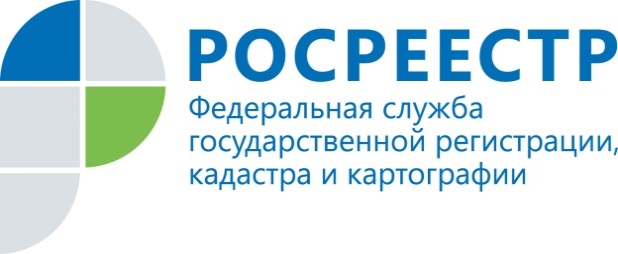 3 апреля 2020 г. с 9.00 до 11.00 в рамках проведения тематических «горячих» телефонных линий на вопросы граждан по теме: «Вопросы по государственному земельному надзору» ответит начальник Межмуниципального Княгининского отдела Управления Росреестра по Нижегородской области Сергеева Лариса Викторовна. Телефон «горячей» линии 8(83166) 4-04-52.Начальник межмуниципальногоКнягининского отдела УправленияРосреестра по Нижегородской области   Л.В. Сергеева 